Przyroda kl. IVTermin realizacji : 04 – 08.05.2020r.Temat: Organizmy słodkowodne    05.05.2020r.Do przeczytania i analizy z nauczycielem:Na podstawie np. wspomnień z wakacji – przypomnij sobie pobyt nad jeziorem, stawem lub morzem. Po krótkiej przerwie napisz swoje skojarzenie ze słowem jezioro.Na podstawie własnego doświadczenia z kąpieli lub pływania w jeziorze albo basenie – podaj różnice między warunkami panującymi w wodzie i na lądzie. Naucz. zadaje pytania: – Czy ciężko się biega, kiedy mamy nogi zanurzone w wodzie? – Dlaczego ryby potrafią szybko poruszać się w wodzie? Na podstawie wypowiedzi uczniów N. uświadamia im, że woda ma większy opór niż powietrze (dlatego trudniej się biega w wodzie niż na lądzie). Rośliny i zwierzęta żyjące w wodzie są przystosowane do pokonywania tego oporu. Zwraca też uwagę na zawartość tlenu w wodzie, w której jest go mało                i dodatkowo jest on w wodzie rozpuszczony. W takiej postaci ryby potrafią pobierać go specjalnymi narządami – skrzelami. Tabela nr1.Podział zwierząt środowiska wodnego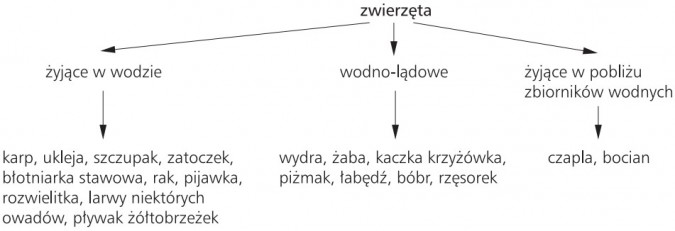 Naucz., odwołując się do podanych przykładów, zwraca uwagę na różnorodność form przystosowania organizmów do życia w środowisku wodnym. Na przykład ryby sprawnie poruszają się w wodzie dzięki płetwom i ogonowi, mają jaśniejsze brzuchy i ciemniejsze grzbiety, co sprzyja maskowaniu; małże zagrzebują się w mule; trzcina rośnie przy brzegu i ma sztywną, pustą w środku łodygę, dzięki czemu opiera się ruchom wody; rośliny podwodne mają wiotkie łodygi i postrzępione listki, co pozwala im na poddawanie się ruchom wody itd.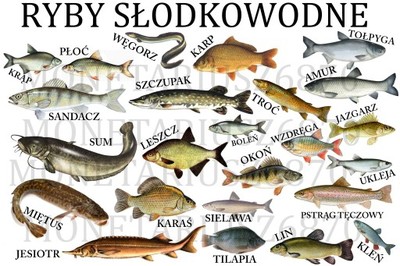 Przepisać do zeszytuTabelę nr 1. oraz wypisać ryby słodkowodneTemat: Powtórzenie i utrwalenie wiadomości „Środowisko przyrodnicze najbliższej okolicy”    06.05.2020r.Omówienie zagadnień poruszanych w dziale 6. 1) Składniki przyrody 2) Formy ukształtowania powierzchni 3) Skały 4) Sposoby odżywiania się organizmów 5) Las 6) Łąka, pole uprawne 7) Wody powierzchniowe     8) Organizmy żyjące w wodzieUczeń: – wskazuje cechy budowy ryby, które umożliwiają jej życie w środowisku wodnym; – porównuje warunki życia w wodzie i na lądzie; – wyjaśnia, jak oddychają ryby; – opisuje cechy, które pozwalają roślinom żyć                          w wodzie. Utrwalamy Rodzaje wód powierzchniowych Pytamy Jakie znasz przykłady wód stojących                        i płynących? Jak się nazywają wody stojące i płynące występujące w naszej okolicy? Co to są: źródło rzeki, ujście rzeki, dolina, koryto rzeki, dopływ rzeki? Jakie są naturalne i sztuczne zbiorniki wodne występujące w naszej najbliższej okolicy? Wprowadzamy Warunki życia w wodzie. Przykłady zwierząt wodnych. Rośliny wodne i ich przystosowania do życia w wodzie. Przystosowania ryby do życia w wodzie. CechyŚrodowiskoŚrodowiskoCechywodneLądoweprzejrzystość środowiskamaładużezawartość tlenumaładużewahania temperaturymałebardzo dużeopórdużymałyUtrwalamyPojęcia wprowadzone w dziale 6.PytamyZgodnie z wymaganiami podstawy programowej dla działu VI.WprowadzamyUmiejętność komunikacji, wiązania teorii i praktyką, dostrzegania związków                         i zależności.